Сумська міська радаVІІІ СКЛИКАННЯ ХХVIII СЕСІЯРІШЕННЯвід 28 вересня 2022 року № 3125-МРм. СумиРозглянувши звернення громадянки, надані документи, відповідно до статей 12, частини п’ятої статті 116, частини сьомої статті 118 Земельного кодексу України, статті 50 Закону України «Про землеустрій», частини четвертої статті 15 Закону України «Про доступ до публічної інформації», враховуючи протокол засідання постійної комісії з питань архітектури, містобудування, регулювання земельних відносин, природокористування та екології Сумської міської ради від 15.02.2022 № 45, керуючись пунктом 34 частини першої статті 26 Закону України «Про місцеве самоврядування в Україні», Сумська міська рада ВИРІШИЛА:Відмовити Ярошенко Вікторії Миколаївні в наданні дозволу на розроблення проекту землеустрою щодо відведення земельної ділянки у власність за адресою: м. Суми, проспект Козацький, біля земельної ділянки з кадастровим номером 5924788700:01:002:0161, орієнтовною площею 0,1000 га, для будівництва і обслуговування житлового будинку, господарських будівель і споруд (присадибна ділянка), у зв’язку з тим, що рішенням Червоненської сільської Ради народних депутатів від 23.12.1993 «Про відведення земельної ділянки під індивідуальне житлове будівництво», вищевказана земельна ділянка передана у приватну власність іншій особі.Сумський міський голова				            Олександр ЛИСЕНКОВиконавець: Клименко Юрій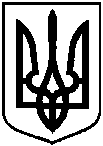 Про відмову Ярошенко Вікторії Миколаївні в наданні дозволу на розроблення проекту землеустрою щодо відведення земельної ділянки у власність за адресою: м. Суми,  проспект Козацький, біля земельної ділянки з кадастровим номером 5924788700:01:002:0161,  орієнтовною площею 0,1000 га 